УЧЕБНЫЙ ПЛАНМБОУ «Обвинская средняя общеобразовательная школа»Карагайского муниципального районана 2020-2021 учебный годТНР(лицензия на право ведения образовательной деятельностиСерия 59Л01 № 0004470)(1-11 классы – пятидневная учебная неделя)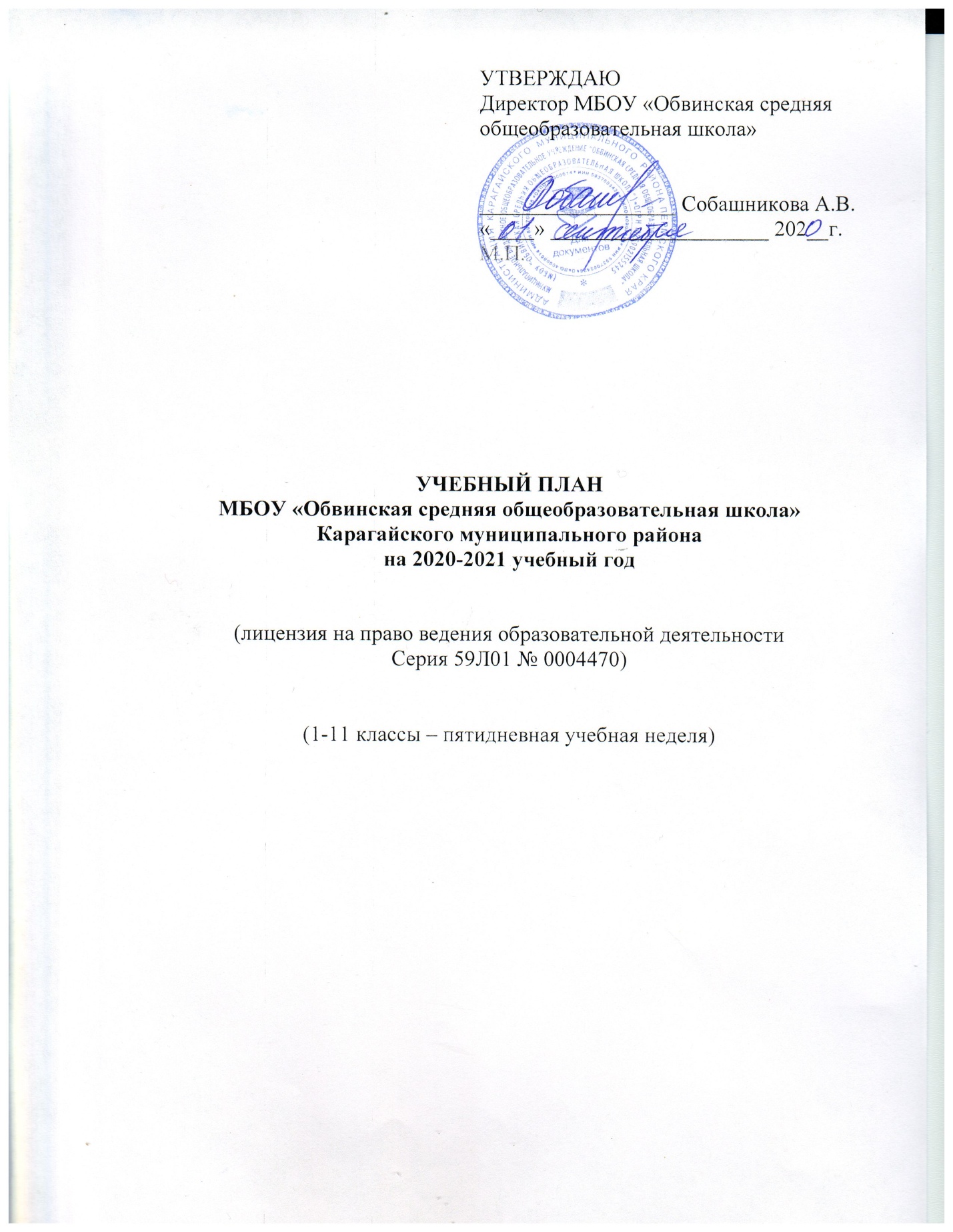 Пояснительная записка к учебному плану  3 класснарушениями речи (вариант 5.1)МБОУ «Обвинская средняя общеобразовательная школа»Учебный план разработан на основе:-    Конституция Российской Федерации (ст.43);-    Федерального Закона от 21.12.2012 № 273-ФЗ «Об образовании в Российской Федерации» ст.2 п.28, ст. 79 п. 2-    Приказ МОН РФ от 19 декабря 2014 №1598 «Об утверждении ФГОС НОО обучающихся с ОВЗ»- Примерная адаптированная основная общеобразовательная программа начального общего образования обучающихся с задержкой психического развития ОДОБРЕНА решением федерального учебно-методического объединения по общему образованию (протокол от 22 декабря 2015 г. № 4/15)- Примерная адаптированная основная общеобразовательная программа начального общего образования обучающихся с ТНР ОДОБРЕНА решением федерального учебно-методического объединения по общему образованию (протокол  от 22 декабря  2015 г. № 4/15)- Постановление Главного государственного санитарного врача РФ от 10 июля 2015 г. № 26 “Об утверждении СанПиН 2.4.2.3286-15 “Санитарно-эпидемиологические требования к условиям и организации обучения и воспитания в организациях, осуществляющих образовательную деятельность по адаптированным основным общеобразовательным программам для обучающихся с ограниченными возможностями здоровья”- Приказа Министерства просвещении Российской Федерации от 28.12. 2018 г. № 345 "Об утверждении федеральных перечней учебников, рекомендованных к использованию при реализации имеющих государственную аккредитацию образовательных программ начального общего, основного общего, среднего общего образования».Учебный план состоит из двух частей — обязательной части и части, формируемой участниками образовательных отношений.Обязательная часть учебного плана отражает содержание образования, которое обеспечивает достижение важнейших целей современного образования обучающихся с ТНР: формирование общей культуры, обеспечивающей разностороннее развитие их личности (нравственно-эстетическое, социально-личностное, интеллектуальное, физическое), овладение учебной деятельностью в соответствии с принятыми в семье и обществе духовно-нравственными и социокультурными ценностями; готовность обучающихся к продолжению образования на последующей ступени основного общего образования;личностное развитие обучающегося в соответствии с его индивидуальностью.Обязательным компонентом учебного плана является внеурочная деятельность. В соответствии с требованиями ФГОС НОО обучающихся с ОВЗ внеурочная деятельность организуется по направлениям развития личности (духовнонравственное, социальное, общеинтеллектуальное, общекультурное, спортивнооздоровительное). Организация занятий по направлениям внеурочной деятельности является неотъемлемой частью образовательного процесса в образовательной организации.Недельный учебный план НОО обучающихся с ТНР (вариант 5.1) соответствует ООП НОО.Выбор направлений внеурочной деятельности определяется Организацией.Коррекционно-развивающая область, согласно требованиям Стандарта, является обязательной частью внеурочной деятельности и представлено фронтальными и индивидуальными коррекционно-развивающими занятиями (логопедическими и психокоррекционными) и ритмикой, направленными на коррекцию дефекта и формирование навыков адаптации личности в современных жизненных условиях. Выбор коррекционно-развивающих курсов для индивидуальных и групповых занятий, их количественное соотношение, содержание может осуществляться Организацией самостоятельно, исходя из психофизических особенностей обучающихся с ТНР на основании рекомендаций ПМПК и индивидуальной программы реабилитации инвалида. Коррекционно-развивающие занятия могут проводиться в индивидуальной и групповой форме.Распределение часов, предусмотренных на внеурочную деятельность, осуществляется следующим образом: недельная нагрузка ― 10 ч, из них 7 ч отводится на проведение коррекционных занятий.Обучающиеся проходят обучение в одну смену  по пятидневной рабочей неделе в целях сохранения и укрепления здоровья обучающихся. Продолжительность учебного года на первой ступени общего образования составляет 34 недели во 2 классе, в 1 классе  — 33 недели. Продолжительность каникул в течение учебного года составляет не менее 30 календарных дней, летом — не менее 8 недель. Для обучающихся в 1 классе устанавливаются в течение года дополнительные недельные каникулы. Продолжительность учебных занятий составляет 45 минут. При определении продолжительности занятий в 1 классе используется «ступенчатый» режим обучения: в первом полугодии (в сентябре, октябре − по 3 урока в день по 35 минут каждый, в ноябре-декабре − по 4 урока по 35 минут каждый; январь-май − по 4 урока по 40 минут каждый);Часы коррекционно-развивающей области представлены групповыми и индивидуальными коррекционно-развивающими занятиями (логопедическими и психокоррекционными), направленными на коррекцию недостатков психофизического развития обучающихся и восполнение пробелов в знаниях, а также групповыми занятиями по ритмике, направленными на коррекцию отклонений в развитии моторной деятельности обучающихся, развитие пространственных представлений, координации движений и улучшения осанки детей. Количество часов в неделю указывается на одного учащегося. Коррекционно-развивающие занятия проводятся в течение учебного дня и во внеурочное время. На индивидуальные коррекционные занятия отводится до 25 мин., на групповые занятия – до 40 минут.Недельный учебный план начального общего образования обучающихся с тяжелыми нарушениями речи (вариант 5.1 )МБОУ «Обвинская средняя общеобразовательная школа»В соответствии с Федеральным законом "Об образовании в Российской Федерации" освоение образовательной программы, в том числе отдельной части или всего объема учебного предмета, модуля  образовательной программы сопровождается промежуточной аттестацией обучающихся.Формы текущего контроля успеваемости и промежуточной аттестации учащихся в 1- 4 классахПродолжительность учебных четвертей:Продолжительность каникул:Сроки проведения промежуточной аттестации   3.1.2. План внеурочной деятельности на уровне НООПод внеурочной деятельностью понимается образовательная деятельность, осуществляемая в формах, отличных от урочной, и направленная на достижение планируемых результатов освоения основной образовательной программы начального общего образования.Цель организации внеурочной деятельности на уровне начального общего образования: обеспечение соответствующей возрасту адаптации ребенка в образовательной организации, создание благоприятных условий для развития ребенка, учет его возрастных и индивидуальных особенностей.	Принципы организации  внеурочной деятельности: -соответствие  возрастным  особенностям  обучающихся;-опора на традиции и положительный опыт организации внеурочной деятельности, ценности воспитательной системы школы;-учет интересов и склонностей обучающихся и их родителей;-индивидуального подхода к обучающимся.	Внеурочная деятельность организуется по направлениям развития личности: спортивно­оздоровительное, духовно­нравственное, социальное, общеинтеллектуальное, общекультурное.Виды внеурочной деятельности:ИгроваяПознавательнаяПроблемно-ценностное общениеДосугово-развлекательная деятельность (досуговое, общение)Художественное творчествоСоциальное творчество (социально преобразующая добровольческая деятельность)Техническое творчествоТрудовая (производственная) деятельностьФизкультурно-оздоровительная деятельностьТуристско-краеведческая деятельностьПроектная деятельностьФормы  организации  внеурочной  деятельности:экскурсиикруглые столыконференции, диспуты, дискуссииолимпиады, соревнованияпоисковые  исследованиясоциальные практикиорганизация деятельности обучающегося во взаимодействии со сверстниками, педагогами, родителямиконцерты, выставки,  проекты, походыпосещений театров, музеев и других мероприятийлетние лагеря	Воспитательные результаты внеурочной деятельности распределяются по трём уровням: 	1. Первый  уровень  результатов - приобретение  школьником  социальных знаний (об общественных нормах, устройстве общества, о социально одобряемых и неодобряемых  формах  поведения  в  обществе  и  т.  п.),  первичного  понимания социальной      реальности      и      повседневной      жизни.	Для  достижения  данного  уровня  результатов  особое  значение  имеет взаимодействие  ученика  со  своими  учителями  (в  основном  в  дополнительном образовании) как значимыми для него носителями положительного социального знания и повседневного опыта.	2. Второй уровень результатов - получение школьником опыта переживания и позитивного  отношения  к  базовым  ценностям  общества  (человек,  семья, Отечество,  природа,  мир,  знания,  труд, культура),  ценностного  отношения  к социальной  реальности  в  целом.	Для  достижения  данного  уровня  результатов особое значение имеет взаимодействие школьников между собой на уровне класса, школы, т. е. в защищенной, дружественной среде. Именно в такой близкой  социальной  среде  ребёнок  получает  (или  не  получает)  первое практическое  подтверждение  приобретённых  социальных  знаний,  начинает  их ценить (или отвергает).	3. Третий    уровень    результатов - получение    школьником    опыта самостоятельного   общественного   действия.   Только   в   самостоятельном общественном  действии,  действии  в  открытом  социуме,  за  пределами дружественной среды школы, для других, зачастую незнакомых людей, которые вовсе  не  обязательно  положительно  к  нему  настроены,  юный  человек действительно  становится  (а  не  просто  узнаёт  о  том,  как  стать)  социальным деятелем, гражданином, свободным человеком.	Внеурочные  занятия  проводятся  по рабочим программам: -одной тематической   направленности; - комплексным   программам. Содержание  образовательной  программы,  формы  и  методы  ее  реализации, численный  и  возрастной  состав  объединения  определяются  педагогом самостоятельно, исходя  из  образовательно-воспитательных  задач,  психолого-педагогической  целесообразности,  санитарно-гигиенических  норм,  материально-технических условий.При  организации  внеурочной  деятельности  обучающихся  используются возможности  школы и социальных партнёров: учреждений культуры (ДК, сельской библиотеки). УТВЕРЖДАЮДиректор МБОУ «Обвинская средняяобщеобразовательная школа»__________________ Собашникова А.В.«____» ____________________ 202__г.М.П.Предметные областиУчебные предметы3 классВариант(5.1)итогоПредметные областиУчебные предметы3 классВариант(5.1)итогоОбязательная частьОбязательная частьОбязательная частьФилологияРусский язык4+15ФилологияЛитературное чтение44ФилологияИностранный язык22Математикаи информатикаМатематика44Обществознание и естествознаниеОкружающий мир22Основы религиозных культур и светской этикиОсновы религиозных культур и светской этики--ИскусствоМузыка11ИскусствоИзобразительное искусство11ТехнологияТехнология11Физическая культураФизическая культура 33ИтогоИтого2323Часть, формируемая участниками образовательного процессаЧасть, формируемая участниками образовательного процесса11Максимально допустимая недельная нагрузка (при 5-дневной учебной неделе)Максимально допустимая недельная нагрузка (при 5-дневной учебной неделе)2323Внеурочная деятельность (включая коррекционно-развивающую область):Внеурочная деятельность (включая коррекционно-развивающую область):1010коррекционно-развивающая областькоррекционно-развивающая область88коррекционно-развивающие занятиякоррекционно-развивающие занятия77психологпсихолог11логопедлогопед33Литературное чтениеЛитературное чтение11Русский языкРусский язык11Английский языкАнглийский язык11ритмикаритмика11Итого Итого 3131Внеурочная деятельностьВнеурочная деятельность«Мир логики»«Мир логики»«Чтение с увлечением»«Чтение с увлечением»«ЛФК. Олимп»«ЛФК. Олимп»«Робототехника»«Робототехника»11«Надежда»«Надежда»22ИтогоИтого33ВсегоВсего3434Текущий контроль успеваемостиПромежуточная аттестацияконтрольные списываниятехника чтениячтение наизустьконтрольная работапроектыобобщающие урокиизделиярисункитестированиетворческая работапроверочная работапрактическая работасочинениеразличные виды диктантовизложениеисследовательская работадиктант с грамматическим заданием (русский язык-2,3,4кл.)Творческая работа+тест (ИЗО - 2кл.; 3 кл.; 4кл.) Творческие работы (технология – 2кл.; 3 кл.; 4 кл.)Комплексная работа (литературное чтение -2кл.; 3кл.; 4кл.;)Контрольная работа (математика-2, 3,4кл. английский язык – 2,3,4кл.)проект(окружающий мир – 2,3,4кл.)призентация папки достижений (технология, изобразительное искусство – 1кл.)итоговая комплексная работа (1 класс)Творческая работа –музыка - игра «Музыкальное поле» - 2-4кл.;Зачёт (физическая культура - 1-4кл.)Учебные четвертиКлассыСроки начала и окончания четвертейПервая четверть1-401.09. – 30.10.2020г.Вторая четверть1-409.11 – 29.12.2020г.Третья четверть2-4113.01. – 26.03.2021г.13.01.-05.02.2021г.; 15.02-26.03.2021г.Четвёртая четверть1-405.04. – 22.05.2021г.КаникулыклассыСрок начала и окончания каникулОсенние1-431.10. – 08.11.2020г.Зимние1-430.12.2020г. – 12.01.2021г.Весенние1-427.03. – 04.04.2021г.Дополнительные каникулы 1 08.02. – 14.02.2021г.Летние1-401.06. – 31.08.2021г.АттестацияСрокиПромежуточная аттестация 10.05 – 15.05.2021г.Повторная промежуточная аттестация 24.05 - 29.05.2021г.Повторная промежуточная аттестация 06.09 – 11.09.2021г.Направления внеурочной деятельностиНазванияКоличество часов в неделюКоличество часов в неделюКоличество часов в неделюКоличество часов в неделюНаправления внеурочной деятельностиНазвания1 кл.2 кл. 3 кл.4 кл.Общекультурное «Чтение с увлечением»1Общеинтеллектуальное«Мир логики»1Общеинтеллектуальное«Робототехника»1Спортивно-оздоровительное«ЛФК. Олимп»1Духовно-нравственное«Надежда»2222Итого523212